CV 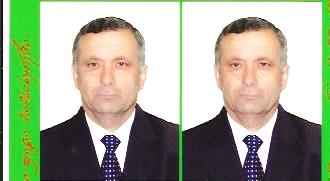 ------------------------------------------------------------------------------------------------------piradi informacia-----------------------------------------------------------------------------------------------saxeli, gvari:  TeimurazaxalmosuliSvili.sacxovrebeli misamarTi: gldanis masivi, Im/r, kor. 9 bina 19 Tbilisi, saqarTvelo.(q. Telavi, el. axvledianis q. #92).dabadebis TariRi: 17.11.1955 w.dabadebis adgili: Telavis r-ni sof. kondoli.erovneba: qarTveli.sqesi: mamrobiTi.ojaxuri mdg: daojaxebuli.telefoni: 27 49 40;   568 08 09 08.ganaTleba:umaRlesi. 1974-1979 w.w. Telavis i. gogebaSvilis saxelobis saxelmwifo institutis istoria-filologiis fakultetis istoriis specialoba. samuSao gamocdileba:2014 wlidan dRemde – Telavis i. gogebaSvilis saxelobis saxelmwifo universitetis istoriis departamentis asocirebuli profesori.  2009-2014w.w. Telavis i. gogebaSvilis saxelobis saxelmwifo universitetis istoriis departamentis asistent-profesori.2005-2009 w.w. - Telavis i. gogebaSvilis saxelobis saxelmwifo universitetis politologiisa da samarTlis kaTedris asistent-profesori.1983-1993 w.w. Telavis i. gogebaSvilis saxelobis saxelmwifo pedagogiuri institutis fizikuri aRzrdis Teoriisa da meTodikis kaTedris mowveuli maswavlebeli fizikuri kulturis istoriaSi.1979-2005 w.w. - Telavis i. gogebaSvilis saxelobis saxelmwifo universitetis fizikuri aRzrdis Teoriisa da meTodikis kaTedris ufrosi laboranti.samecniero xarisxebi da wodebebi:2005 w. asistent-profesori.2006 w. istoriis mecnierebaTa kandidati – specialobiT istorikosi. disertacia daculia Tbilisis iv. javaxiSvilis saxelobis istoriisa da eTnologiis institutSi Temaze: TavdacviTi da samxedro mrewvelobis Seqmna saqarTveloSi meore msoflio omis wlebSi (1939-1949 w.w.).dargobrivi akademiis wevroba:kavkasiis xalxTa mecnierebaTa akademiis wevri.jildoebi da premiebi:saqarTvelos mecnierebaTa erovnuli akademiis mier 2012 wlis samecniero kvleviTi muSaobis dadebiTad Sefasebis gamo iakob gogebaSvilis saxelobis Telavis saxelmwifo universitetis reqtoris brZanebiT (#1/559) gamocxadebuli aqvs madloba.samecniero sabWos wevroba:Telavis i. gogebaSvilis saxelobis saxelmwifo universitetis humanitarul mecnierebaTa fakultetis samecniero sabWos wevri.Telavis i. gogebaSvilis saxelobis saxelmwifo universitetis warmomadgenlobiTi sabWos wevri.redkolegiis wevroba:Telavis i. gogebaSvilis saxelobis saxelmwifo universitetis sauniversiteto enciklopediis saredaqcio sabWo.Telavis i. gogebaSvilis saxelobis saxelmwifo universitetis Sromebi.samecniero naSromebi:sazRvargareT, saerTaSoriso da adgilobriv samecniero gamomcemlobebSi gamoqveynebulia 50-ze meti samecniero statia, erTi saxelmZRvanelo da oTxi monografiuli naSromi.samecniero konferenciebi:monawileoba araerT saerTaSoriso, respublikur da adgilobriv samecniero forumebSi.კომპიუტერულიუნარ-ჩვევები:	MS Windows, MS Word, MS Excel, Internet.enebis codna:qarTuli (mSobliuri).germanuli (saSualod).rusuli (saSualod).სამეცნიერო შრომების სია(2006-2017)ახალმოსულიშვილი თეიმურაზ ერმანას ძე(გვარი, სახელი, მამის სახელი)Nშრომების, გამოგონებების სიანაბეჭდი ფორმაჟურნალის ან გამომცემლობის დასახელებაგამოცემის წელიფურცლების რაოდენობაშენიშვნა1ზოგიერთი სახის სტრატეგიული ნედლეულის მოპოვება საქართველოში თავდაცვითი და სამხედრო მრეწველობისათვის დიდი სამამულო ომის პერიოდში (1941-1945წ.წ.)ნაბეჭდიივ.ჯავახიშვილის სახ.ისტორიისა და ეთნოლოგიის ინსტიტუტის საისტორიო ალმანახი კლიო 292006112საქართველოში ევაკუირებული გემთმშენებელი ქარხნების როლი შავი ზღვის სამხედრო-საზღვაო ფლოტის თავდაცვის უნარიანობის განმტკიცების საქმეში 1941-1945წ.წ.ნაბეჭდითელავის ი. გოგებაშვილის სახელობის სახელმწიფო უნივერსიტეტის შრომები N1(19)20063 (A4)3სოლომონ ლიონიძის პოლიტიკური იდეალინაბეჭდითელავის ი. გოგებაშვილის სახელობის სახელმწიფო უნივერსიტეტის შრომები N1(19)20063 (A4)4საქართველოს ტრანსპორტისა და კავშირგაბმულობის მუშაობა XX ს-ის 30-იან წლებშინაბეჭდიპროფესორ-მასწავლებელთა VII  (63-ე) სამეცნიერო სესიის მასალები200655უკრაინიდან საწარმოო ძალთა ევაკუაცია საქართველოში საბჭოთა კავშირის დიდი სამამულო ომის პერიოდშინაბეჭდიპროფესორ-მასწავლებელთა გაერთიანებული სამეცნიერო სესია (საქართველო-უკრაინის ურთიერთობის ისტორიიდან)200646ნავთობის მრეწველობა საქართველოში დიდი სამამულო ომის წლებში (1941-1945წ.წ.)ნაბეჭდისაქართველოს ტექნიკური უნივერსიტეტის ჰუმანიტარულ-ტექნიკური ფაკულტეტის ისტორიის, პოლიტოლოგიისა და საერთაშორისო ურთიერთობების დეპარტამენტის სამეცნიერო ჟურნალი საისტორიო ვერტიკალები 10200611(A4)7აკადემიკოსი ივ. ჯავახიშვილი სამხედრო დანიშნულების ხელსაწყოთა სახელების შესახებნაბეჭდიივ.ჯავახიშვილის დაბადებიდან 130 წლისთავისადმი მიძღვნილი სამეცნიერო კონფერენციის მასალები200628რესპუბლიკანიზმის სათავეებთან საქართველოშინაბეჭდიპროფესორ-მასწავლებელთა  VIII  (64) სამეცნიერო კონფერენციის მასალები200729არაბეთ-ბიზანტიის წინააღმდეგობა და საქართველონაბეჭდიწიგნი20075810ილია ჭავჭავაძის ზოგიერთი საისტორიო შეხედულების შესახებნაბეჭდიპროფესორ მასწავლებელთა სესია მიძღვნილი ილია ჭავჭავაძის დაბადების 170 წლისადმი (მასალები)2007411ილია ჭავჭავაძე და გაზეთი ,,ივერია“ნაბეჭდიპროფესორ მასწავლებელთა სესია მიძღვნილი ილია ჭავჭავაძის დაბადების 170 წლისადმი (მასალები)2007512ზოგიერთი სახის სტრატეგიული ნედლეულის მოპოვება საქართველოში თავდაცვითი და სამხედრო მრეწველობისათვის მეორე მსოფლიო ომის პერიოდში (1939-1945წ.წ.)ნაბეჭდითელავის ი. გოგებაშვილის სახელობის სახელმწიფო უნივერსიტეტის სამეცნიერო შრომების კრებული N2 (20)20063 (A4)13საქართველოს რკინიგზის ტრანსპორტის მუშაობის გარდაქმნა სამხედრო ყაიდაზე მეორე მსოფლიო ომის წლებში (1939-1945)ნაბეჭდითელავის ი. გოგებაშვილის სახელობის სახელმწიფო უნივერსიტეტის სამეცნიერო შრომების კრებული N2 (22)20074 (A4)14საქართველოს სამოქალაქო ავიაცია მეორე მსოფლიო ომის წლებში (1939-1945)ნაბეჭდიპერიოდული სამეცნიერო ჟურნალი ინტელექტი 2(31)20082 (A4)15საქართველოს საზღვაო ფლოტი მეორე მსოფლიო ომის წლებში (1939-1945)ნაბეჭდითელავის სახელმწიფო უნივერსიტეტის მსოფლიო ისტორიის კათედრის სამეცნიერო სტატიების კრებული ნარკვევები. ტომი  II2008616ნიურნბერგის პროცესის პოლიტიკურ-სამართლებრივი შედეგებინაბეჭდიპროფესორ-მასწავლებელთა (გაერთიანებული) სამეცნიერო სესიის მასალები. პოლიტოლოგიისა და სამართლის კათედრა2009517პოლიტიკა და პოლიტიკური წინასწარმეტყველებანაბეჭდიპროფესორ-მასწავლებელთა (გაერთიანებული) სამეცნიერო სესიის მასალები პოლიტოლოგიისა და სამართლის კათედრა2009818აფხაზეთის პრობლემის საკითხისათვის თანამედროვე საქართველოშინაბეჭდიმონოგრაფია20099819საქართველოს საავტომობილო ტრანსპორტის მუშაობა მეორე მსოფლიო ომის წლებში (1939-1945წ.წ.)ნაბეჭდითელავის ი. გოგებაშვილის სახელობის სახელმწიფო უნივერსიტეტის სამეცნიერო შრომების კრებული #1(23)20082 (A4)20Эвакуация из Украины в Грузию некоторих преизводительных сил и их роль в создании военной промышленности в годы второй мировой войныნაბეჭდიСборник «Литература и культура Полесиья» Нежинского государственного университета имени Николая Гоголя (Украина)2009821პოლიტოლოგია (სახელმძღვანელო)ნაბეჭდიმონოგრაფია201044722ი.ა. გიულდენშტედტი საქართველოში ,,ლეკიანობისა“ და ,,ოსიანობის“ შესახებნაბეჭდიპროფესორ-მასწავლებელთა, დოქტორანტთა და მაგისტრანტთა გაერთიანებული კონფერენციის მასალები N12010723სოლომონ ლიონიძე - ,,ჭკვიანი დიპლომატი“ნაბეჭდიპროფესორ-მასწავლებელთა, დოქტორანტთა და მაგისტრანტთა გაერთიანებული კონფერენციის მასალები N220114 (A5)24თავდაცვითი მრეწველობა საქართველოში (1939-1945)ნაბეჭდიმონოგრაფია201223525Эвакуированная военная   промышленности  из украины в Грузию 1941-1945г.г. ნაბეჭდიНижинський державний университет имени Николи Гоголя. Литература та культура Полисся. Зборник наукових прасув. Випуск 66. Социальни аспекти историко-культурного розвитку полисся й украини. Нижин 20112011626საზოგადოებრივ-პედაგოგიური და საყოველთაო სახალხო დღესასწაულების ფგრაგმენტები  XIX  საუკუნის თელავის ისტორიიდანნაბეჭდი,,ოლე“ საზოგადოებრივ-ლიტერატურული ჟურნალი N1 (21)20123 (A4)27კახეთის 1812 წლის სახალხო აჯანყების პირველი ეტაპის ასახვა თანადროულ ისტორიულ წყაროებშინაბეჭდიახალი და უახლესი ისტორიის საკითხები 1(12).  ივ. ჯავახიშვილის სახელობის თბილისის სახელმწიფო უნივერსიტეტისა და ივანე ჯავახიშვილის ისტორიისა და ეთნოლოგიის ინსტიტუტის შრომების კრებული2013928მეფე ერეკლე  II - უცხოელ დიპლომატთა და მოგზაურთა შეფასებითნაბეჭდიახალი და უახლესი ისტორიის  საკითხები 2(13).  ივ. ჯავახიშვილის სახელმწიფო უნივერსიტეტისა და ივანე ჯავახიშვილის ისტორიისა და ეთნოლოგიის ინსტიტუტის  შრომების კრებული2013829Роль железнодорожного транспорта грузии в системе обороны во время второй мировой войни (1939-1941г)ნაბეჭდიУченые записки 2013/4 განჯა 201320135 (A5)30საქართველოს თავდაცვით მრეწველობაში დასაქმებულთა შემადგენლობა მეორე მსოფლიო ომის წლებში (1939-1945)ნაბეჭდისაერთაშორისო პერიოდული სამეცნიერო ჟურნალი ინტელექტი N3 (47) თბილისი, დეკემბერი 201320133 (A4)31ქართველი ხალხის უცხოელ დამპყრობთა წინააღმდეგ ბრძოლის ერთი ეპიზოდინაბეჭდიწიგნი20145632ცვლილებები საქართველოს საზოგადოებრივ ცხოვრებაში  XIX  საუკუნის 10-იან წლებში (თეზისები)ნაბეჭდი1812 წლის კახეთის აჯანყების 200 წლისთავისადმი მიძღვნილი რესპუბლიკური სამეცნიერო კონფერენციის მასალები2013733პირველი მსოფლიო ომი და პოლიტიკური ვითარება საქართველოშინაბეჭდიIII  საერთაშორისო სიმპოზიუმი პირველი მსოფლიო ომი და კავკასია. მასალები. თელავი2014434სახალხო მეურნეობის სამხედრო ყაიდაზე გადაყვანის ღონისძიებანი საქართველოში მეორე მსოფლიო ომის წლებში (1939-1945წ.წ.)ნაბეჭდია.ს. პუშკინის სახელობის ლენინგრადის სახელმწ. უნივერსიტეტის საერთ.კონფერენციის მასალები მიძღვნილი  მეორე მსოფ. ომის დამთავრების 70  წლისთავისადმი ქ. სანკტ პეტერბურგი 12-14 მარტი 2015535სამხედრო მრეწველობის ბაზების ფორმირება დიდი სამამულო ომის წლებშინაბეჭდიJournal of international Network Center for Fundamentat and Applied Research2015636ოლიმპიური მოძრაობის ისტორიის საკითხისათვის საქართველოში ნაბეჭდიwww.ejurnal36.com 2015637პოლიტიკური ორიენტაციის პრობლემა  XVIII  საუკუნის  II  ნახევრის ქართულ პოლიტიკურ აზროვნებაშიხელნაწერიიაკობ გოგებაშვილის სახელობის თელავის სახელმწიფო უნივერსიტეტი, პროფესორ-მასწავლებელთა და დოქტორანტთა  (XVII) სამეცნიერო კონფერენცია, 27-28 მაისი2015538ევაკუირებული სამრეწველო საწარმოების განლაგება საქართველოში  II  მსოფლიო ომის წლებში (1939-1945)ხელნაწერიიაკობ გოგებაშვილის სახელობის თელავის სახელმწიფო უნივერსიტეტი, პროფესორ-მასწავლებელთა რესპუბლიკური კონფერენცია 17-18 დეკემბერი2015739ბაგრატ  III  ბაგრატიონი (975-1014) და ქართული ცენტრალიზებული სახელმწიფოს ჩამოყალიბებახელნაწერიბაგრატ  III -ის (975-1014) გარდაცვალების 1000 წლისთავისადმი მიძღვნილი საერთაშორისო სამეცნიერო კონფერენცია იაკობ გოგებაშვილის სახელობის თელავის სახელმწიფო უნივერსიტეტი 4-5 აგვისტო2015740.Мероприятия   по  переводу   народного  хозяйстваГрузии   на  военный  лад    во  время  второй  мировой  войнынапечатанное Ленинградский    государственный  университет   имени  А.С Пушкина .  Военная  история   России:    Люди  и  события (  к  70  -летию   великой  победы)                                     Санкт- Петербург2015541.Организация (   Формирование )    военно- промышленного  комплекса в  годы  Великой  Отечественной  войнынапечатанноеwww.ejournal 136.com(ელექტრო ჟურნალი)201564243ოლიმპიური  მოძრაობის  ისტორიის საკითხებისათვის  საქართველოში                 ( ინგლისურ  ენაზე) К вопросу  создания   грузинской  феодальной  монархии на  грани  Х-ХI  вековნაბეჭდიнапечатанноеwww.ejournal3.com(ელექტრო ჟურნალი)записки  ученых  № 3 Ганджа                                       (  Азербайджан) 2015201543(А4)44Поиск  и переработка   полезных  ископаемых  в  Грузии  в  годы  второй  мировой  войнынапечатанноеЛенинградский    государственный  университет   имени  А.С Пушкина .    Материальный  фактор  и  предпринимательство    в  повседневной  жизни   населения  России:  История  и  современность (региональный  аспект)20168(А4)45Проблемы  Грузино – Абхазских   отношений  и  современность напечатанноеგ.ს. სკოვოროდის  სახელობის  ხარკოვის  ნაციონალური  პედაგოგიური  ინსტიტუტი   ქ. ხარკოვი ( უკრაინა) გამოშვება  5320174(А4)46ერთი  სოფლის  ისტორიის  საკითხისა თვისნაბეჭდისაერთაშორისო  სამეცნიერო  ჟურნალი  ინტელექტი  1(57)20173(А4)47კონდოლის  ,,კვირაცხოველი“ნაბეჭდი  საქართველოს  სიძველენი  #2020173(А4)